บันทึกข้อความ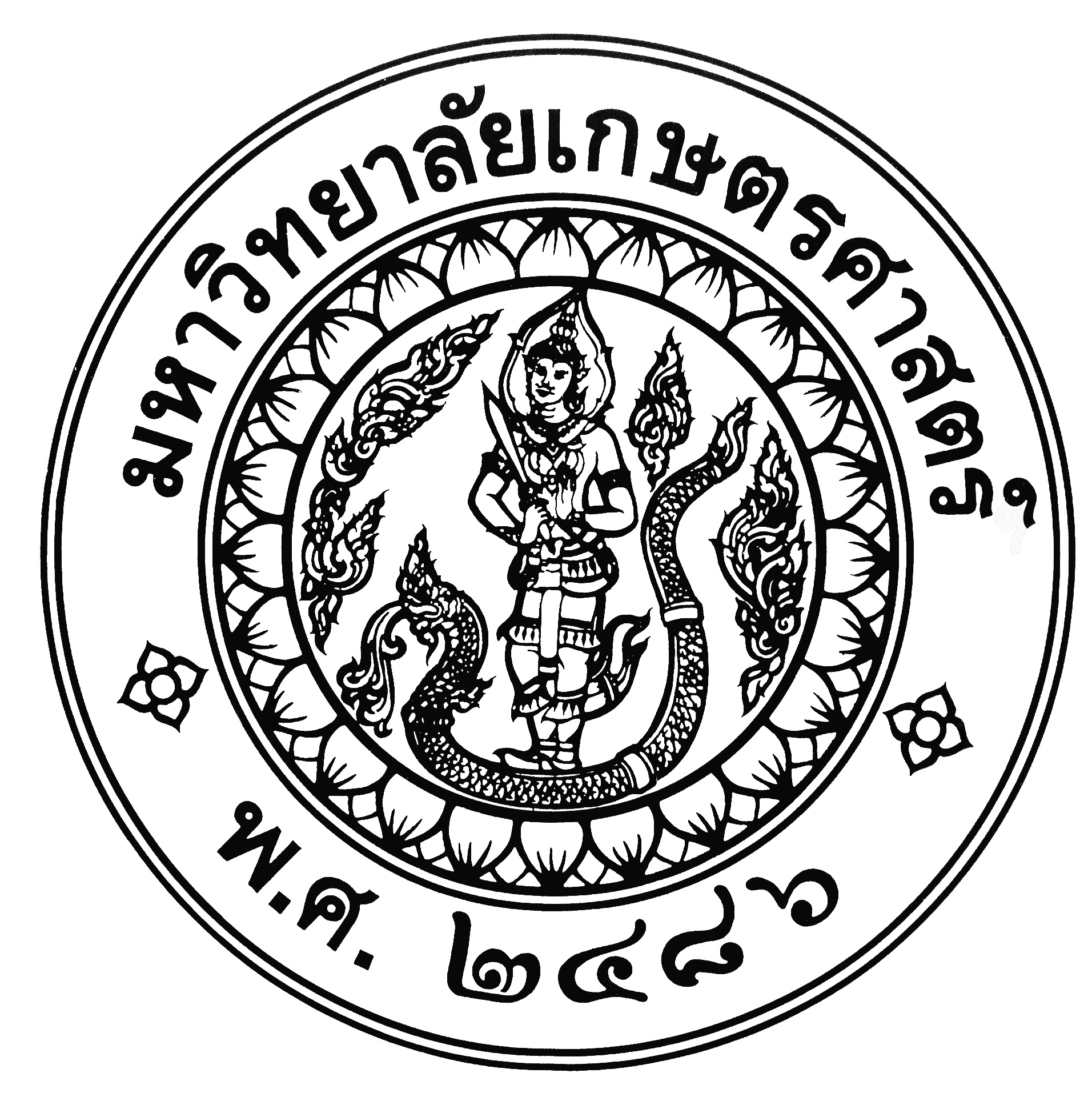 ส่วนงาน  โครงการ..................ภาควิชา...................... สำนักงานเลขานุการ คณะมนุษยศาสตร์ มหาวิทยาลัยเกษตรสาสตร์ที่  ศธ 0513.1050.../.........................			วันที่ ............................เรื่อง  ขอให้ซื้อ/จ้าง...............................................................โดยวิธีเฉพาะเจาะจง  เรียน    เจ้าหน้าที่ (พัสดุ)	ด้วย  โครงการ..............................ภาควิชา................... คณะมนุษยศาสตร์ มหาวิทยาลัยเกษตรศาสตร์ ต้องการซื้อ/จ้าง  ตามรายการข้างล่างนี้ เพื่อใช้ในการดำเนินงานของโครงการ	1......................................... จำนวน .................รายการ/งาน จำนวนเงิน................ บาท เหตุผลของการขอจัดซื้อ/จ้าง เพื่อ...............................................................	2 ......................................... จำนวน .................รายการ/งาน จำนวนเงิน................ บาท เหตุผลของการขอจัดซื้อ/จ้าง เพื่อ...............................................................	3 ......................................... จำนวน .................รายการ/งาน จำนวนเงิน................ บาท เหตุผลของการขอจัดซื้อ/จ้าง เพื่อ...............................................................	รวมเป็นเงินทั้งสิ้น.......................... บาท (....................)  ทั้งนี้ได้แต่งตั้ง นาย/นาง/นางสาว/ อาจารย์ ........................... เป็นผู้ตรวจรับพัสดุ(.......................................)หัวหน้าโครงการ	